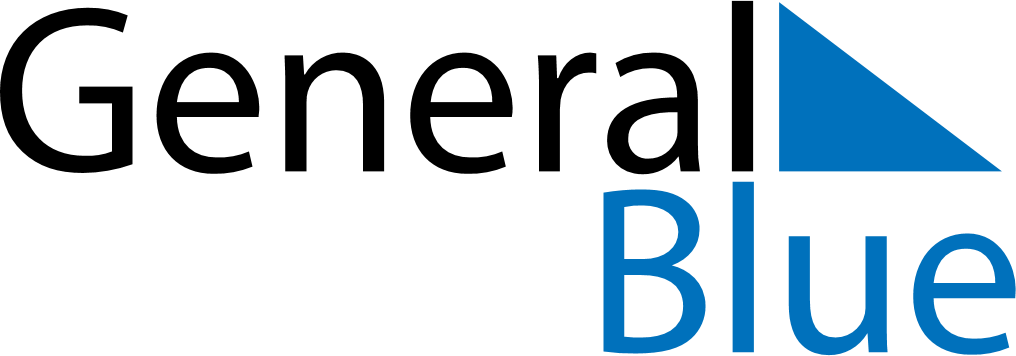 Daily PlannerDecember 18, 2022 - December 24, 2022Daily PlannerDecember 18, 2022 - December 24, 2022Daily PlannerDecember 18, 2022 - December 24, 2022Daily PlannerDecember 18, 2022 - December 24, 2022Daily PlannerDecember 18, 2022 - December 24, 2022Daily PlannerDecember 18, 2022 - December 24, 2022Daily Planner SundayDec 18MondayDec 19TuesdayDec 20WednesdayDec 21ThursdayDec 22 FridayDec 23 SaturdayDec 24MorningAfternoonEvening